REVISTA PRESEI1-2 septembrie 2014ROMANIA LIBERAhttp://www.romanialibera.ro/societate/munca/senatorii-au-inceput-dezbaterea-proiectelor-de-lege-privind-amnistia-pentru-mame-si-pensionari--348278Proiectul privind amnistia pentru mame și pensionari a fost votat de Senat UPDATE. Proiectul privind amnistia pentru mame și pensionari a fost votat de Senat 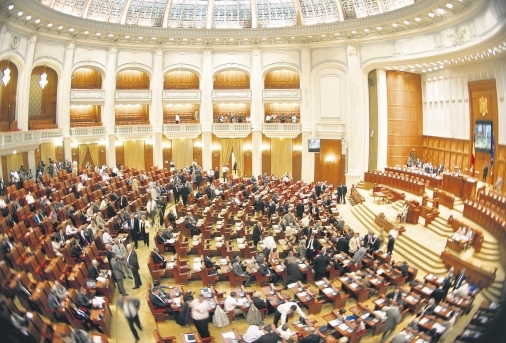 UPDATE 19.00: Senatul a adoptat, luni, un proiect de lege privind scutirea de la plată a unor debite provenite din pensii, constituite în sarcina pensionarilor, cu amendamentul că sumele deja recuperate vor fi restituite eșalonat.UPDATE 18.00: Senatorii au votat proiectul de lege privind amnistierea mamelor, conform B1 TV.Senatorii au început dezbaterile pe proiectele de lege privind amnistierea mamelor și pensionarilor, conform B1 TV.Proiectele de lege prevăd că pensionarii și mamele care ar trebui să restituie sume încasate anterior, din erori administrative, sunt scutiți de plată. Aproximativ 21.000 de pensionari și 12.000 de mame ar urma să beneficieze de aceste măsuri.În urmă cu o săptămână, ședința în care cele două proiecte urmau să fie votate a fost suspendată, din lipsă de cvorum. Atunci, premierul Victor Ponta le-a cerut senatorilor membri în Guvern să participe la ședinta Senatului și să asigure cvorumul pentru votarea celor două proiecte legislative.În ceea ce privește amnistierea mamelor, proiectul pus în dezbatere de Ministerul Muncii prevede că doar mamele care au primit indemnizaţii pentru creşterea copilului calculate greşit vor fi amnistiate, nu şi cele care au folosit documente eliberate cu nerespectarea legii sau care au declarat lucruri neconforme realităţii.De asemenea, proiectul de act normativ mai prevede că, în situaţia în care, pe perioada concediului pentru creşterea copilului, persoana îndreptăţită realizează venituri supuse impozitului în sumă de până la trei indicatori sociali de referinţă (ISR) anual, plata indemnizaţiei pentru creşterea copilului nu se suspendă, iar drepturile încasate cu acest titlu nu vor mai fi considerate "drepturi necuvenite", ca în prezent.De asemenea, peste 21.000 de pensionari care figurează cu debite vor fi scutiţi de plata acestora, rezultă din nota de fundamentare ce însoţeşte proiectul de Lege privind scutirea de la plată a unor debite provenite din pensii. Astfel, pensionarii aflaţi în evidenţa sistemului unitar de pensii publice vor fi scutiţi de la plata debitelor constituite sau care urmează a fi constituite în sarcina acestora, reprezentând sume încasate necuvenit, ca urmare a unor interpretări neunitare ale prevederilor legislaţiei din domeniul asigurărilor sociale şi pensiilor.Anterior, premierul Ponta anunțase că și pensionarii care au dat mită pentru pensionare anticipată urmau să fie amnistiați fiscal.AZIhttp://www.eazi.ro/in-economie/protectia-sociala-la-fonduri-europeneProtecţia socială la Fonduri europene!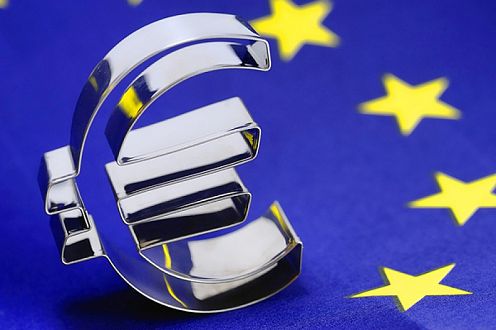 Ministerul Fondurilor Europene (MFE) a supus consultării publice proiectul Programului „Operaţional Ajutorarea Persoanelor Dezavantajate“ 2014 – 2020, prin care vor fi distribuite alimente şi asistenţă de bază celor mai dezavantajate persoane din România. „Pentru acordarea acestor ajutoare, România beneficiază de fonduri europene în valoare de 442,5 milioane euro, conform Acordului de Parteneriat 2014 – 2020, aprobat de Comisia Europeană în data de 6 august a.c.“, informează MFE.Programul va fi coordonat nu de Ministerul Muncii şi Protecţiei Sociale şi de Ministerul Fondurilor Europene, în calitate de Autoritate de Management şi prevede distribuirea de alimente în teritoriu pe baza unor cupoane individuale primite de fiecare persoană care face parte din grupul-ţintă.RINGhttp://www.ziarulring.ro/stiri/eveniment/243925/2014/Peste-o-suta-de-persoane-angajate-la-negru-Peste o sută de persoane, angajate la negru Inspectorii ITM au descoperit, în luna august, 148 de persoane care munceau fără forme legale în Capitală. În urma celor peste 500 de controale efectuate în această perioadă, inspectorii ITM au dat amenzi de peste 300.000 de lei, din care 110.000 pentru muncă la negru.

RINGhttp://www.ziarulring.ro/stiri/eveniment/243942/2014/Concluzii-dupa-dezastrul-de-la-bac-sistemul-trebuie-schimbat-din-temeliiConcluzii după dezastrul de la bac: sistemul trebuie schimbat din temeRezultatele de la sesiunea din toamnă a bacalaureatului au fost catastrofale: aproape 80% au picat examenul maturităţii. Situaţia a fost analizată de liderii unor sindicate din învăţământ, dar şi de un fost ministru al educaţiei. Simion Hăncescu, preşedintele Federaţiei Sindicatelor Libere din Învăţământ (FSLI), consideră că mulţi dintre elevii care au picat bacul ar fi trebuit orientaţi, din timp, către şcoli profesionale şi către meserii. Potrivit acestuia, dezvoltarea unor astfel de unităţi de învăţământ, dar şi simplificarea programelor şcolare reprezintă soluţii pentru evitarea rezultatelor slabe de la bac. "Unii vor mai prinde câteva locuri pe la facultăţi şi vor ieşi pseudoingineri sau pseudospecialişti, pentru că un elev care a luat bacul cu 6 sau 7 nu poate ajunge un specialist. Acum au picat elevii certaţi cu cartea. O reformă trebuia făcută de ieri, cu salarizare motivantă, cu programe şcolare adaptate la realităţile româneşti. Trebuie pus accent pe partea aplicativă, asta însemnând schimbarea programelor, a sistemului de evaluare din temelii. Nu am văzut un ministru curajos care să ia taurul de coarne. Educaţia nu se poate dezvolta fără bani", a precizat Hăncescu. "Trebuie să înveţe" Fost ministru al educaţiei, senatoarea Ecaterina Andronescu afirmă că "această sesiune este destinată celor care nu au promovat la timp, în vară, sau au rămas corijenţi. Primul lucru pe care trebuie să îl înţeleagă tinerii este că nu se poate promova examenul de bacalaureat fără să înveţe, şi nu cu două-trei săptămâni înainte, ci pe tot parcursul anilor de şcoală". Întrebată dacă înscrierea la şcolile postliceale ar putea fi o soluţie pentru cei care au picat bacalaureatul, Andronescu ne-a spus că "poate fi o soluţie. Şcoala postliceală este o formă de învăţământ din categoria celui terţiar nonuniversitar. Cei care o fac învaţă o meserie. După ce ai terminat şcoala, problema este cum îţi câştigi existenţa şi îţi câştigi existenţa învăţând o meserie". "Este rezultatul unor acuzaţii lansate de politicieni" Liderul Federaţiei Sindicatelor din Învăţământ "Spiru Haret", Marius Nistor, susţine că elevii nu pot avea pretenţia să promoveze doar prin simpla lor prezenţă la examen. "Este rezultatul unor acuzaţii lansate de politicieni iresponsabili la adresa sistemului de învăţământ şi a corpului profesoral. Mă refer la cei care spuneau că dascălii muncesc foarte puţin şi primesc prea mulţi bani. Astfel de declaraţii au pornit de la cel mai înalt nivel. Toţi au mers pe ideea că au doar drepturi în raport cu sistemul de învăţământ şi că dascălii au numai obligaţii. Rezultatul este pe măsură: de ce să mai muncesc, de ce să mai îmi iau un dascăl ca model?! Nu mai există un cult al muncii, ci se doreşte un câştig cât mai facil. Vrem o şcoală ca în afară, dar, dacă se poate, cu oameni plătiţi mizerabil, care sunt subordonaţi unui sistem politizat şi care nu se bucură de niciun drept. Trebuie să se investească în cadrele didactice", afirmă Nistor. "Bătaie" pe ajutorul de şomaj? Din cei 52.389 de candidaţi, aproximativ 40.700 au picat bacalaureatul. Tinerii picaţi pot solicita ajutor de şomaj dacă nu-şi găsesc loc de muncă, în acest sens putându-se adresa agenţiilor pentru ocuparea forţei de muncă. Indemnizaţia de 250 de lei se acordă pe o perioadă de şase luni. "Angajatorul este interesat de ceea ce ştiu să facă elevii, nu de diplomele pe care le obţin." - Simion Hăncescu, preşedintele FSLI

PaginaPublicaţieTitluRomania LiberaProiectul privind amnistia pentru mame și pensionari a fost votat de Senat 2AZIProtecţia socială la Fonduri europene!RINGPeste o sută de persoane, angajate la negruRINGConcluzii după dezastrul de la bac: sistemul trebuie schimbat din teme